  MADONAS NOVADA PAŠVALDĪBA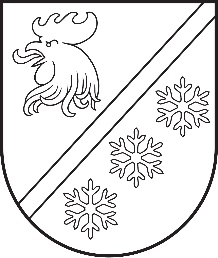 Reģ. Nr. 90000054572Saieta laukums 1, Madona, Madonas novads, LV-4801 t. 64860090, e-pasts: pasts@madona.lv ___________________________________________________________________________MADONAS NOVADA PAŠVALDĪBAS DOMESLĒMUMSMadonā2023. gada 26. oktobrī							        	     Nr. 709									    (protokols Nr. 19, 68. p.)Par finansējuma piešķiršanu Barkavas pagasta pārvaldei datortehnikas atjaunošanaiBarkavas pagasta pārvaldes darbinieku datori pamazām sāk novecot. Lai kvalitatīvi veiktu savus pienākumus, nepieciešams sākt atjaunot datorus. 2022. gadā ir uzsākta datoru nomaiņa uz jaunākiem, iegādājoties vienu jaunu datoru. Uz šo brīdi Barkavas pagasta pārvaldē jaunākais dators ir iegādāts 2018. gadā un ir 6 gadus vecs, pārējie datori ir iegādāti laika posmā no 2014. gada līdz 2016. gadam. Lai pilnībā atjaunotu datortehniku nepieciešams iegādāties vēl 5 datorus. Plānots darbiniekiem atjaunot datortehniku, iegādājoties katru gadu vienu jaunu datoru.Viena datora cena pilnā komplektācijā ar darbam nepieciešamajām programmām maksā 1200,00 EUR.Noklausījusies sniegto informāciju, atklāti balsojot: PAR – 16 (Agris Lungevičs, Aigars Šķēls, Aivis Masaļskis, Andris Dombrovskis, Andris Sakne, Artūrs Čačka, Artūrs Grandāns, Arvīds Greidiņš, Gatis Teilis, Gunārs Ikaunieks, Iveta Peilāne, Māris Olte, Rūdolfs Preiss, Sandra Maksimova, Valda Kļaviņa, Zigfrīds Gora), PRET – NAV, ATTURAS – NAV, Madonas novada pašvaldības dome NOLEMJ:Piešķirt finansējumu stacionāra datora iegādei Barkavas pagasta pārvaldei 1200.00 EUR apmērā no Madonas novada pašvaldības nesadalītajiem līdzekļiem kas ņemti no Barkavas pagasta pārvaldes 2022. gada atlikuma.Līdzekļus iegrozīt Barkavas pagasta pārvaldes budžetā tāmes sadaļā “Izdevumi par dažādām precēm un inventāru”, kods 2312              Domes priekšsēdētājs				             A. Lungevičs	Šrubs 28374223ŠIS DOKUMENTS IR ELEKTRONISKI PARAKSTĪTS AR DROŠU ELEKTRONISKO PARAKSTU UN SATUR LAIKA ZĪMOGU